INSTALLATION DE POINTS DE VENTE DE RESTAURATION A EMPORTERSTRUCTURE MOBILE DITE FOODTRUCKLongue durée Salé & Sucré, sélectionnez :   Longue durée Sucré uniquement, sélectionnez :   Préciser si Autre : 1 - Renseignements :NOM de la société :   N° SIREN :  Adresse :                                                                                                                                                                                                                                                               NOM de l’enseigne : NOM et Prénom(s) du gérant :                                                                                                                                                                                                                    Date de Naissance :  Lieu de naissance :                                                                                  Adresse personnelle si différente :                                                                                                                                                                                                                    Téléphone :                                                                                                                                                                                                                  Mail : 	Site internet :                                                                                                                           Type de structure mobile :  camion    triporteur / vélo aménagé       remorque      roulotte        Autre                 Proposition commerciale :  sucré                  salé                   préparations maison            Autre      2 – Documents à joindre :DOCUMENTS DE PRESENTATION Le présent dossier de candidature, Note de présentation du candidat et du projet envisagé (Expérience, motivation, spécificité, originalité), Plaquette commerciale, Photos du véhicule, photos de mise en situation, Photos et visuels des produits proposés à la vente, Autres documents de communication (dossier de presse, site internet, réseaux sociaux...).DOCUMENTS ADMINISTRATIFS  Copie recto-verso de la pièce d’identité ou du titre de séjour, Extrait K-BIS ou extrait d’immatriculation au répertoire des métiers datant de moins de 3 mois ou certificat d'inscription au répertoire des entreprises et des établissements (SIRENE) ou relevé d'une caisse de mutualité agricole, Copie recto-verso de la carte d'activité ambulante, pour toute domiciliation à l’extérieure de la commune de Pau, Attestation d'assurance responsabilité civile professionnelle couvrant au titre de la profession et de l'occupation de l'emplacement, la déclaration de manipulation de denrées alimentaires d’origine animale avec récépissé de la Direction Départementale de Protection des Populations, Attestation de formation en hygiène et risques sanitaires, Déclarations préalables à l'embauche du personnel amené à travailler sur le site.Le cas échéant, les pièces prévues aux articles R.1263-12, D.8222-5 ou D.8222-7 ou D.8254-2 à D.8254-5 du Code du Travail, à savoir : 
a) Une copie de la déclaration de détachement effectuée sur le télé-service « SIPSI » du ministère chargé du travail ;
b) Une copie du document désignant le représentant sur le territoire national ;c) La liste nominative des salariés étrangers employés par le pétitionnaire et soumis à l'autorisation de travail mentionnée à l'article L5221-2 du code du travail, précisant, pour chaque salarié, sa date d'embauche, sa nationalité ainsi que le type et le numéro d'ordre du titre valant autorisation de travail.DOCUMENTS TECHNIQUES Copie des cartes grises des véhicules susceptibles de se rendre sur le site, comportant, pour les foodtrucks, la mention «VASP Magasin» ou «VTSU», ou pour les remorques «RESP magasin», Copie de l’homologation du véhicule par la DREAL le cas échéant, Copie du rapport favorable du contrôle technique du véhicule, Copie des attestations d'assurance de l'ensemble des véhicules du demandeur susceptibles de se rendre sur le site, Attestation annuelle de respect des normes de sécurité gaz et électricité d’un technicien qualifié et assuré (électricien, bureau de contrôle …),  Attestation de vérification sanitaire du ou des véhicules, délivrée par le Service Communal d’hygiène et de Santé de la Ville de PAU, Fiche technique et photo du groupe électrogène, le cas échéant, ou l’indication de la puissance électrique nécessaire à son activité.4 – Questionnaire de candidature Ce questionnaire va permettre de juger l'offre du candidat. Par application de l’article L.2122-1-1 du Code général de la Propriété des Personnes Publiques, toute candidature sera évaluée à partir des critères suivants et des points qui y sont associés. Le(s) candidat(s) totalisant le plus de points sera(ont) retenu(s).Le candidat doit répondre à chacun d'eux, faute de quoi il n'obtiendra aucun point. 1er Critère : Originalité et qualité de l’installation (40 points) 2ème Critère : Originalité et qualité de l’offre commerciale (60 points) 3ème Critère : Environnement et développement durable (20 points) 4ème Critère : Montant de la redevance (20 points) 5 – Attestation sur l’honneurNOM et Prénom(s) du gérant : JE DECLARE SUR L’HONNEURavoir pris connaissance du règlement du commerce ambulant de restauration à emporter du 30 avril 2024 annexé au règlement de consultation,ne pas avoir fait l’objet, au cours des cinq dernières années, d’une condamnation définitive pour l’une des infractions prévues par le code pénal, à l’article 1741 du code général des impôts ou du code du travail ;ne pas être soumis à une procédure de sauvegarde, de redressement ou de liquidation judiciaire ne pas être en état de faillite personnelle en application du code de commerce et ne pas faire l’objet d’une procédure équivalente régie par un droit étranger , ou justifier d’une habilitation à poursuivre ses activités pendant la durée prévisible d’activité ;avoir, au 31 décembre de l’année précédente, souscrit les déclarations m’incombant en matière fiscale et sociale et acquitté les impôts et cotisations exigibles à cette date ou avoir constitué spontanément avant cette date des garanties jugées suffisantes par le comptable ou l’organisme chargé du recouvrement.								Fait à  ,								Le Signature avec cachet de la sociétéTransmission du dossier de candidature au choix : à déposer contre délivrance d’un récépissé au service gestionnaire :Service Occupation du Domaine Public Complexe de la République  8 rue Carnot 64000 PAU OU à transmettre via plateforme numérique (type we-transfert) à odp@ville-pau.frOU à envoyer par courrier recommandé avec accusé de réception à l’adresse suivante : Ville de Pau Service Occupation du Domaine Public Place RoyaleBP 150864 036 PAURécépissé de dépôt en main propre du dossier par le service ODP  CANDIDATURE SPONTANEE DOSSIER DE RENOUVELLEMENT REPONSE A APPEL A CANDIDATURESObjet : POINTS DE VENTE DE RESTAURATION A EMPORTER Lieu demandé  :      Préciser si Autre : de (nom de la personne qui dépose le dossier) : ___________________________________________________________Le (date)_________________ à (heure)___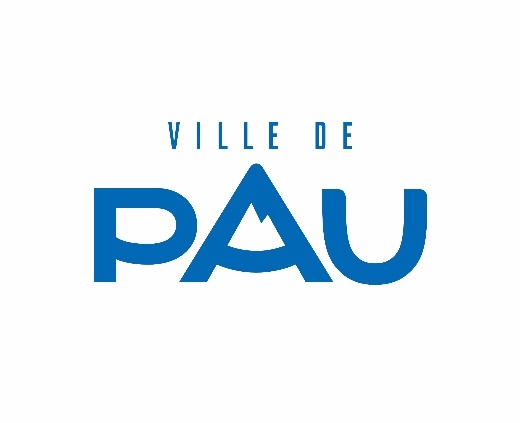 Dossier de candidature3 – Informations techniques3 – Informations techniques3 – Informations techniques3 – Informations techniquesVéhicule(s)Véhicule(s)Véhicule(s)Véhicule(s)Nombre de véhicules utilisés 1 2 3Type de structure mobile (camion / remorque /… )Année de mise en circulationVignette Crit’AIR N°N° ImmatriculationLongueurHauteurLargeurTonnage (PTAC)GazGazGazGazAvez-vous recours au gaz ?Avez-vous recours au gaz ? OUI		 NON OUI		 NONSi oui, quel type d'installation ?Si oui, quel type d'installation ?ÉlectricitéÉlectricitéÉlectricitéÉlectricitéAutonomie électriqueAutonomie électrique OUI		 NON OUI		 NONSi oui, quel type d'installation ?Si oui, quel type d'installation ?Si non, bilan de puissance de vos installationsSi non, bilan de puissance de vos installations kW kWType de prise utiliséeType de prise utilisée PC domestique 16A mono PC domestique 16A monoGroupe électrogène Groupe électrogène Groupe électrogène Groupe électrogène Puissance électriquePuissance électriquekWkWType de groupeType de groupe mobile     embarqué (intégré dans le camion) mobile     embarqué (intégré dans le camion)Technologie utiliséeTechnologie utilisée essence    diesel     insonorisé essence    diesel     insonoriséNote de présentation du candidat et du projet envisagé, 10 pointsOriginalité de l’esthétique proposée (photos intérieur / extérieur du véhicule), 10 points	 Qualité de l’installation intérieure (au regard de la durée de l’attestation de vérification sanitaire délivrée par le service communal Hygiène et Santé), 10 pointsRespect des normes environnementales de l’installation, 10 points Caractéristiques / Aménagements particuliers :  Autres précisions : Nom du ou des documents joints : Valorisation de produits locaux ou des circuits courts, 10 pointsClarté de l’information du consommateur (traçabilité, provenance, fournir photos de l’affichage des prix), 10 points Originalité des recettes proposées, 10 points Valorisation du « fait maison », 10 pointsPrix pratiqués (fournir la carte), 10 pointsMoyens de paiement proposés, 10 points Provenance Matières 1eres / Produits finis :  Choix des fournisseurs : :  Recettes / Spécialités :  Produits « Fait maison » :  Moyens de paiement :Nom du ou des documents joints : Mesures prises pour la valorisation des déchets, 10 pointsUtilisation de matériaux écocertifiés, biodégradables, recyclables ou réutilisables (produits d’entretien, emballages, couverts, écocup), (fournir les photos des matériaux utilisés) 10 points  Valorisation des déchets : :   Autres précisions : Nom du ou des documents joints : Montant de la redevance proposé par le candidat pour l’année en cours, (se référer à la décision relative aux tarifs pour l’année en cours), 20 points  Autre précision : 